TÜRKİYE TURKCELL UZUN KULVAR KÜÇÜKLER BİREYSEL YÜZME ŞAMPİYONASI İL BARAJ GEÇME         9-10 YAŞ ULUSAL GELİŞİM PROJESİ  ve  11-12 YAŞ 2.VİZE YARIŞLARIMüsabaka Yeri 	:YALOVA KAPALI  YÜZME HAVUZUMüsabaka Tarihi	:1-2 TEMMUZ 2021  Teknik Toplantı 	:30 HAZİRAN 2021 YALOVA KAPALI  YÜZME HAVUZU Saat:18:00Katılım Yaşı 	:9-10 Yaş (2011-2012)  11-12 Yaş  (2010-2009) il içi vize  13+ Yaş (2008) Yarışma Saati		:1. Gün Sabah Seansı 10.00 Akşam Seansı  16.00			 2.Gün Sabah Seansı 10.00 Akşam Seansı  16.00	Son Liste Bildirimi 	: 29 Haziran 2021  günü Saat:17.00  A. MÜSABAKA KURALLARI:  1. Müsabakalar TYF pandemi dönemi havuz kullanım yönetmelik ve talimatları çerçevesinde gerçekleşecektir. Yarışmalarda FINA teknik kuralları uygulanacaktır. B. MÜSABAKA BİLGİLERİ: 1. Yarışmalarda, baş üstü start uygulanacak ve anonslar seriler yüzülürken yapılacaktır.2. Yarışmalara, belirtilen yaş grubu sporcuları, 2020-2021 vizeli lisansları ile iştirak edeceklerdir. 3. 2011 ve 2012 doğumlu sporcular aşağıdaki tabloda  belirtilen bireysel en fazla 4 yarışa (bayrak yarışları hariç)  iştirak edebilirler.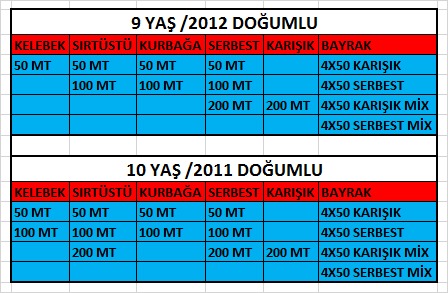 4. 2009-2010 doğumlu sporcular il içi vize  kapsamında değerlendirilecek olup istedikleri yarışlara iştirak edebilirler.5.2008 + doğumlu sporcular istedikleri yarışlara iştirak edebilirler.6. Pandemi nedeniyle il dışı katılıma izin verilmeyecektir.7.Isınmalarda 1 numaralı kulvar çıkış dönüşe 6 numaralı kulvar tempo kulvarı olarak belirlenmiştir.8.Müsabakalar pandemi kuralları gereği seyircisiz olarak gerçekleştirilecektir.9.İtiraz olması durumunda itirazlar yazılı olarak yapılacak olup 350 TL itiraz bedeli Başhekem’liğe ödenecektir.10.Seans başlangıcından 1 saat 30 dakika önce havuz ısınma için kullanıma açılacaktır. Isınma için havuza girişler dönüş kısmındaki kulvarların sağından oturarak olacaktır.11. Seriler hızlı dereceden yavaş dereceye doğru yaş grubuna göre yapılacaktır.12. Bayrak takımları (9)-(10)-(11)-(12) ve 13+ yaş ayrı ayrı sporculardan oluşacaktır13.Açılış seremonisi 1.gün öğleden sonra seansı başlamadan 15 dakika öncesinde pandemi nedeniyle sadece görevli hakemlerin katılımı ile gerçekleştirilecektir.14. Müsabaka liste bildirimleri, portal.tyf.gov.tr adresinden kulüp ve antrenörlere tanımlı kullanıcı adı ve şifre ile giriş yapılarak başvurular tamamlanacaktır. (*Mail yoluyla gönderilen başvurular kesinlikle dikkate alınmayacaktır.)15. Teknik toplantıya katılmayan kulüp yetkilileri alınan kararları kabul etmiş sayılacaktır.16. Müsabakaya katılan sporcuların lisans ve T.C nüfus cüzdanı bilgilerinde farklılık tespit edilmesi durumunda, sporcunun var ise yüzmüş olduğu yarışları iptal edilir ve kalan yarışları çıkarılarak müsabakadan men edilir. Ayrıca sorumlu antrenörü hakkında disiplin işlemi uygulanır .Yarışların iptal ve disiplin işlemi Lisans/Kimlik bilgilerinin farklılığının müsabaka sonrasında tespit edilmesi durumda uygulanır.17. Antrenör, sporcu ve görevlilere havuza girişlerinde ateş ölçümleri yapılacak olup HES kodlarını da bildirmeleri gerekmektedir. HES kodu olmayan antrenör ve sporcular havuza alınmayacaktır. Sporcuların yarışma haricindeki tüm zamanlarda maske takmaları zorunludur. Antrenör ve diğer görevlilerin tüm organizasyon boyunca maske takmaları zorunludur.18. Müsabakaya katılacak olan tüm Antrenör ve Sporcular COVİD 19 Taahhütnamesi ve COVİD 19 Anketini müsabaka öncesinde Sekreterya’ya eksiksiz olarak teslim etmeleri gerekmektedir. Teslim etmeyen antrenör ve sporcular yarışlara katılamayacaktır. 19. Yalova Yüzme İl Temsilciliği gerekli gördüğü durumlarda yarışma programı, tarih ,işleyiş ve reglaman da her türlü değişikliği yapma hakkına sahiptir.C- MÜSABAKA PROGRAMI : 2 GÜNLÜK PROGRAM ( 25 Metre Havuz)11-12 YAŞ BARAJLAR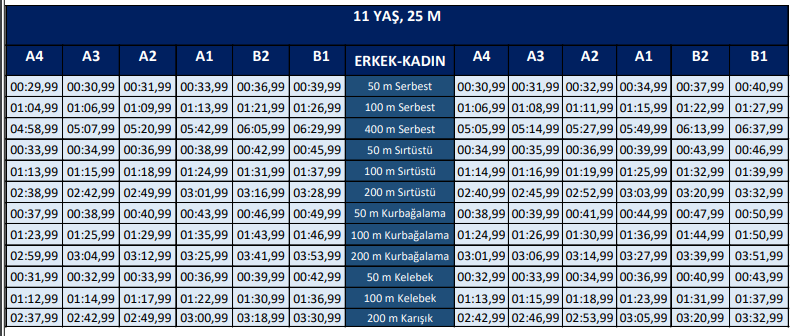 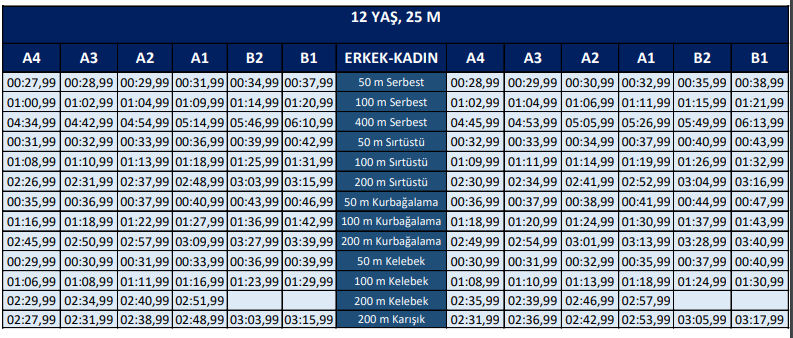 TÜRKİYE TURKCELL UZUN KULVAR KÜÇÜKLERBİREYSEL YÜZME ŞAMPİYONASI BARAJLARI (25m)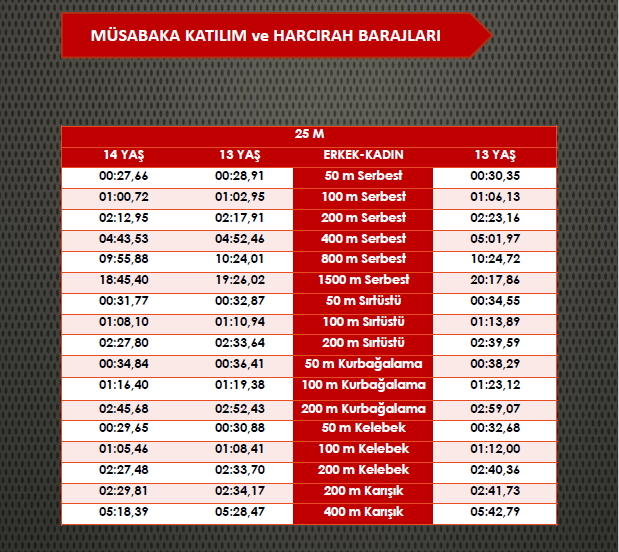 1.GÜN SABAH10:002.GÜN SABAH10:00200m.kurbağalamaBAYAN ERKEK200m.karışık BAYAN ERKEK100m.serbest BAYAN ERKEK100m.kelebekBAYAN ERKEK10 DAKİKA ARA10 DAKİKA ARA50m.sırtüstüBAYAN ERKEK50m.kurbağalamaBAYAN ERKEK200m.kelebekBAYAN ERKEK200m.serbest BAYAN ERKEK4x50m.karışık BAYAN ERKEK4x50m.serbest BAYAN ERKEK1.GÜN AKŞAM16:002.GÜN AKŞAM16:00400m.serbest BAYAN ERKEK50m.serbestBAYAN ERKEK50m.kelebekBAYAN ERKEK100m.kurbağalamaBAYAN ERKEK10 DAKİKA ARA10 DAKİKA ARA400m.karışıkBAYAN ERKEK200m.sırtüstüBAYAN ERKEK100m.sırtüstüBAYAN ERKEK1500m.serbestBAYAN ERKEK800m.serbestBAYAN ERKEK4x50m.karışık mix BAYAN ERKEK4x50m.serbest mix BAYAN ERKEK